Общие сведения об образовательном учрежденииСтруктура управления МБДОУ «ДСОВ №117»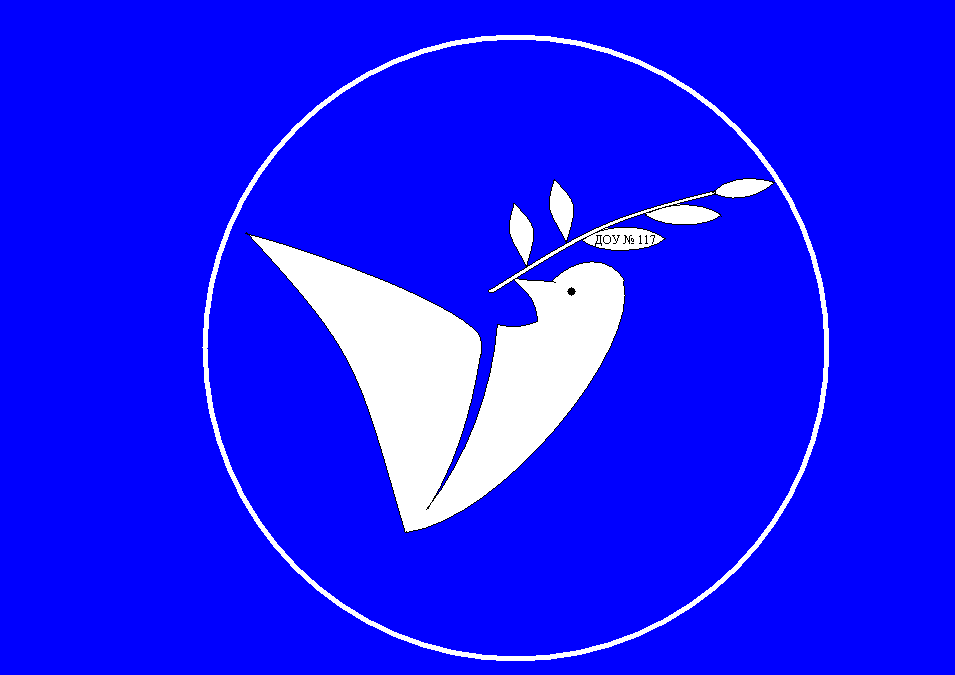 Управление ДОУ осуществляется в соответствии с законом РФ «Об образовании» на основе принципов единоначалия и самоуправления. Руководство деятельностью МБДОУ «ДСОВ №117» осуществляется заведующим ДОУ, который назначается на должность и освобождается от должности Учредителем. Заведующий осуществляет непосредственное руководство ДОУ и несет ответственность за деятельность учреждения.Действующая организационно-управленческая структура позволяет оптимизировать управление, включить в пространство управленческой деятельности значительное число педагогов и родителей (законных представителей).Вывод:  Структура образовательного учреждения соответствует решаемым  ДОУ задачам, механизм управления дошкольным учреждением определяет его стабильное функционирование.Содержание и качество подготовки воспитанниковДля оценки интеллектуальных и личностных качеств воспитанников в Учреждении проводится мониторинг, который  включает в себя оценку физического развития ребенка, состояния его здоровья, а также развития общих способностей: познавательных, коммуникативных и регуляторных.Мониторинг   результатов освоения детьми основной общеобразовательной программы дошкольного  образования.Содержание образовательной деятельности в ДОУ определяется Основной образовательной программой дошкольного образования  МБДОУ «ДСОВ №117».Содержание Программы охватывает 5 образовательных областей: социально-коммуникативное развитие, познавательное развитие, речевое развитие, художественно-эстетической развитие, физическое развитие.При реализации ООП ДО педагогами проводилась оценка индивидуального развития детей в рамках педагогической диагностики, основанной на методе наблюдения. Педагогическая диагностика направлена на решение задач индивидуализации образования, связанной с оценкой эффективности педагогических действий с целью их дальнейшей оптимизации.Все разделы программ, реализуемых в Учреждении, направлены на всестороннее формирование личности ребенка с учетом его физического и психического развития, индивидуальных возможностей, интересов и способностей, готовности к обучению в школе.Мониторинг состояния здоровья воспитанников  уровень физического развития  воспитанников.Работа по физическому воспитанию в дошкольном учреждении строится на основе диагностики, которую проводит инструктор по физической культуре. Результаты работы обсуждаются на педагогических планерках, заседаниях Совета педагогов.Для проведения профилактических мероприятий в нашем дошкольном учреждении имеется медицинский кабинет со специальным оборудованием: бактерицидные лампы, ростомер, напольные весы, детский тонометр. Основная цель, которую ставит перед собой коллектив Учреждения – это сохранение и укрепление здоровья детей, совершенствование работы с родителями по пропаганде здорового образа жизни.Распределение по группам здоровья МБДОУ «ДСОВ №117» - 2020 годУровень физического развития воспитанников МБДОУ «ДСОВ №117»Мониторинг готовности детей подготовительных к школе групп.Показателем результативности работы ДОУ является качество подготовки  выпускников.Мониторинг готовности к школе воспитанников подготовительной группы в 2017 учебном году показал наличие устойчивой динамики уровней психологической готовности детей к школе за счет того, что детей с низким уровнем нет в течение нескольких лет. Уровни готовности детей подготовительной группы к обучению в школеВывод: воспитательно-образовательный процесс в ДОУ в целом удовлетворяет потребности общества и родителей в качественном образовании и воспитании детей,  наметилась положительная динамика по всем направлениям деятельности.   Организация воспитательно-образовательного процессаОбразовательный процесс в ДОУ  осуществляется на русском языке с позиции личностно-ориентированной педагогической системы: разностороннее, свободное и творческое развитие каждого ребёнка, реализация их природного потенциала,  обеспечение комфортных, бесконфликтных и безопасных условий развития воспитанников.Воспитательно-образовательная работа организуется в соответствии с Основной общеобразовательной программой дошкольного образования в группах общеразвивающей направленности с приоритетным осуществлением деятельности по физическому направлению развития детей, утвержденной приказом №130\2 от 31.05.2017 г. Программа разработана в соответствии с принципами и подходами определенными ФГОС ДО, утвержденными Приказом Минобрнауки РФ от 17.октября 2013г., №1155.	Цель: разностороннее  развитие детей с учётом их возрастных и индивидуальных особенностей по основным направлениям – физическому, социально-личностному, познавательно-речевому и художественно-эстетическому, сохранение и укрепление здоровья детей дошкольного возраста.Основные задачи  ДОУ:охрана жизни и укрепление физического и психического здоровья воспитанников;обеспечение познавательно-речевого, социально-личностного, художественно-эстетического и физического развития воспитанников;воспитание с учетом возрастных категорий воспитанников гражданственности, уважения к правам и свободам человека, любви к окружающей природе, Родине, семье;осуществление необходимой коррекции недостатков в физическом и (или) психическом развитии воспитанников;взаимодействие с семьями воспитанников для обеспечения полноценного развития детей;оказание консультативной и методической помощи родителям (законным представителям) по вопросам воспитания, обучения и развития детей.Планирование образовательной деятельности ведётся с учётом ФГОС ДО. Воспитательно-образовательный процесс обеспечен учебно-методическим материалом и пособиями на 70 %.При организации образовательной деятельности учитываются:- медико-гигиенические требования к последовательности, длительности и особенностям организации образовательной деятельности,-  возрастные особенности детей,- динамика работоспособности детей в течение дня, недели, месяца. Деятельность педагогов по определению нагрузки регулируется:Постановление Главного государственного санитарного врача Российской Федерации от 15 мая 2013 г. N 26 г. «Об утверждении СанПиН 2.4.1.3049-13 "Санитарно эпидемиологические требования к устройству, содержанию и организации режима работы дошкольных образовательных организаций»Образовательная деятельность планируется согласно расписанию образовательной деятельности, утверждённого на Совете педагогов.  Непосредственно образовательная деятельность организуются: с 1 сентября   по 30 мая,  в летний период работы детского сада образовательная деятельность осуществляется на улице. Образовательный процесс строится на адекватных возрасту формах работы с детьми, при этом основной формой и ведущим видом деятельности является игра. Количество и продолжительность непосредственно образовательной деятельности, включая дополнительное образование, устанавливаются в соответствии с санитарно-гигиеническими  нормами и требованиями и составляют:Для детей раннего возраста с 1,5 до 3 лет непосредственно образовательная  деятельность составляет не более 1,5 часов в неделю. Продолжительность непрерывной непосредственно образовательной деятельности составляет не более 10 мин.Максимально допустимый объём недельной образовательной нагрузки, включая реализацию дополнительных образовательных программ, для детей дошкольного возраста с 3 до 7 лет составляет:в младшей группе (дети четвёртого года жизни) – 2 часа 45 мин., продолжительность непрерывной непосредственно образовательной деятельности не более 15 минут;в средней группе (дети пятого года жизни) – 4 часа, продолжительность непрерывной непосредственно образовательной деятельности не более  20 минут;в старшей группе (дети шестого года жизни) -  6 часов 15 мин., продолжительность непрерывной непосредственно образовательной деятельности не более  25 минут;в подготовительной группе (дети седьмого года жизни) – 8 часов 30 мин., продолжительность непрерывной непосредственно образовательной деятельности не более  30 минут;При составлении расписания непосредственно образовательной деятельности  соблюдены перерывы продолжительностью не менее 10 минут, предусмотрено время для физкультурных минуток, двигательных пауз. В комплексы   педагоги включают корригирующие упражнения на осанку, зрение, плоскостопие, дыхательные упражнения.Максимальная нагрузка во вторник, среду. При регулировании нагрузки учитываются индивидуальные особенности детей.  С этой целью  образовательная работа в группах общеразвивающей направленности с детьми организуется по подгруппам.В детском саду организована кружковая работа по следующим направлениям:Художественно-эстетической направленности:«Тип-Топ» - хореографическая студия«Волшебники» - театральная студия«Волшебный краски» - студия по изобразительной деятельностиФизкультурно – спортивной направленности:«Скороходики» - фитнесс клубФутболлИнженерно-технической направленности:- «Введение в робототехнику»Познавательной направленности:- «Соробан» ментальная арифметикаСодержание работы определяется ООП ДО,  составленными с учетом примерной основной общеобразовательной программы дошкольного образования «Детство» 2014г.Прогнозируемый образовательный результат: - у ребенка сформированы умения и навыки, необходимые для осуществления различных видов детской деятельности. - овладевший универсальными предпосылками учебной деятельности – умениями работать по правилу и по образцу, слушать взрослого и выполнять его инструкции; Под моделью выпускника понимается предполагаемый результат совместной деятельности детского сада и семьи, характеризующий их  представления о наиболее важных качествах личности ребёнка, которыми должен обладать выпускник ДОУ.Таким образом, организация  образовательного процесса в детском саду соответствует рекомендациям программы «Детство» и не нарушает требований законодательных документов.Содержание образовательного процессаРабота по воспитанию, обучению и развитию детей в ДОУ строится с учетом программы дошкольного образования  «Детство» под редакцией Т.И. Бабаевой, А.Г. Гогоберидзе, З. А. Михайловой и др.С целью обогащения общего развития воспитанников дополнительно используются парциальные программы следующей направленности:Каплунова И., Новоскольцева И., «Ладушки». Программа по музыкальному воспитанию детей. СПб., 2015;«Цветные ладошки» И.А. Лыкова, 2015гБагадаева О.Ю., Галеева Е.В., Галкина И.А., Зайцева О.Ю., Кананчук Л.А., Карих В.В., Михайлова И.В., Середкина Н.Д., Удова О.В., Шинкарева Н.А. « Байкал – жемчужина Сибири: педагогические технологии образовательной деятельности с детьми». Парциальная образовательная программа дошкольного образования. Иркутск, 2016.Включение данной парциальной программы ориентировано на специфику социокультурных, природно-климатических особенностей родного края. Выбор данной парциальной программы обусловлен следующим: - актуальность экологического воспитания дошкольников, которая продиктована остро стоящей в настоящее время угрозой экологического кризиса, необходимостью предотвращения варварского  отношения к природе, воспитания ценностного отношения к родному краю, его природе;- педагогический коллектив имеет достаточный опыт работы по экологическому воспитанию: проекты, традиции (акция «Птицы наши друзья», «Посади дерево» и др.), средства обучения и воспитания (макеты, иллюстративный и дидактический материал и др.).Используемые в образовательном процессе парциальные программы не противоречат содержанию программы «Детство».В ДОУ используются современные технологии взаимодействия педагогов с детьми:Здоровьесберегающие технологии - направлены на сохранение и укрепление здоровья воспитанников,  организацию образовательного процесса без ущерба здоровью воспитанников: оздоровительные технологии на основе средств физической культуры, физкультурно-оздоровительная работа, полодиф-ференцированные подходы, корригирующие упражнения, скрининг-контроль.Технологии личностно-ориентированного взаимодействия - направлены на необходимость распознания индивидуальных особенностей каждого ребёнка, акцент делается на их потребности, склонности, способности, интересы, темп развития.Технология диалогового обучения - предполагает организацию коммуникативной развивающей среды. Структура соответствует беседе и позволяет сочетать элементы учения и диалога, вплетение в диалог словесной игры, художественного образа, театрализации.Технология проблемного обучения - предполагает создание проблемных ситуаций (под руководством педагога) и активную самостоятельную деятельность по их разрешению, в результате чего ребёнок получает знания. Структурные компоненты технологии: постановка проблемной ситуации, варианты решения, выбор варианта, разрешение проблемы.Технология развивающего обучения - развитие детей осуществляется в процессе восприятия ребёнком информации посредством различных сенсорных каналов: ориентировка в предметном окружении, обследование и изучение объектов деятельности, систематизация представлений о свойствах и качествах предметов и т.п.Технология проектного обучения - составление проектов, направленных на получение детьми новых знаний.Информационные технологии -направлены на формирование у воспитанников элементарных умений и навыков работы с информацией, ориентации в информационных потоках, расширение кругозора.Реализация программных задач осуществляется в совместной деятельности взрослых и детей, а также в самостоятельной деятельности детей с учётом принципа развивающего образования,  основанном на деятельностном подходе. В образовательном процессе используется интегрированный подход, который позволяет гибко реализовывать в режиме дня различные виды детской деятельности.Совместная деятельность организуется как фронтально с группой детей, так и по подгруппам и индивидуально, что способствует повышению качества образования детей, их познавательной, двигательной активности. Ежедневный объём образовательной нагрузки педагоги определяют самостоятельно в зависимости от решения конкретных образовательных задач по каждой образовательной области в пределах максимально допустимого.Содержание образовательного процесса определяется календарно-тематическим планированием на основе интеграции образовательных областей  в соответствии с возрастными особенностями и возможностями воспитанников. В ДОУ созданы условия для взаимодействия детей разного возраста: организуются совместные праздники, досуги, концерты, театрализованные выступления и пр.Качество кадрового обеспеченияДоступность и качество образования во многом зависят от профессиональных качеств педагогов, работающих с детьми. В соответствии со штатным расписанием, в 2018 году ДОУ полностью (100%) укомплектовано педагогическими кадрами.Общее количество педагогов –26 человекстарший воспитатель – 1музыкальный руководитель - 2инструктор по ФК –1педагог – психолог – 1педагог дополнительного образования – 1воспитатель – 20В 2020 году процент  аттестованных педагогов  составляет 621ё2ё	 % от общего числа педагогических работников МБДОУ «ДСОВ № 117»Все педагоги ДОУ постоянно повышают свой профессиональный уровень квалификации. Проходят курсы повышения квалификации, посещают методические сообщества, знакомятся с опытом работы коллег других дошкольных учреждений, приобретают и изучают новинки методической литературы.Курсовая подготовка педагогов МБДОУ «ДСОВ №117»Прошли обучение  на сертифицированных семинарах в 2020г.Наличие статуса инновационной, педагогической, пилотной, стажировочной площадки в 2020 годуПодготовка и проведение организационно-методических мероприятий для педагогов, конкурсных мероприятий для обучающихся и представление опыта педагогами МБДОУ «ДСОВ №117»  в рамках организационно-методических мероприятияхПубликация авторских педагогических материалов педагогами МБДОУ «ДСОВ № 117»Работа педагогов  ДОУ в качестве экспертов в рамках муниципальной системы образованияРабота  педагогов МБДОУ «ДСОВ № 117»  в  качестве членов жюри в рамках  конкурсных  городских  мероприятийУчастие педагогов и руководителей МБДОУ «ДСОВ №117» в образовательных событиях, марафонах в 2019г.Предоставление образовательной  организацией базы для проведения организационно-методических мероприятий в 2020  годуАнализ профессионального уровня педагогов позволяет сделать вывод о том, что коллектив ДОУ:достаточно квалифицированный – 16 педагогов (62%) имеют первую (высшую) квалификационную категорию, 7 педагогов аттестованы на соответствие занимаемой должности (27%)Молодой, активный – 46% педагогов в возрасте  до 40 лет.26(100% )педагогов имеют нормальный творческий потенциал.Способен к активному развитию –воспитателей (93%)Коллектив объединён едиными целями и задачами и имеет достаточно благоприятный психологический климат.  Самообследование показало, что в ДОУ соблюдается периодичность прохождения педагогами курсов повышения квалификации, но образовательный ценз отдельных педагогов не соответствует по профессиональному уровню.Работа с кадрами в 2020 году была направлена на повышение профессионализма, творческого потенциала педагогической культуры педагогов, оказание методической помощи педагогам.Вывод: МБДОУ «ДСОВ №117» укомплектован кадрами полностью. Педагоги детского сада постоянно повышают свой профессиональный уровень, посещают школы современного педагога, знакомятся с опытом работы своих коллег и других дошкольных учреждений, приобретают и изучают новинки периодической и методической литературы. Все это в комплексе дает хороший результат в организации педагогической деятельности и улучшении качества образования и воспитания дошкольников.Учебно-методическое обеспечениеБиблиотечно-информационное обеспечениеОсновным библиотечным информационным ресурсом ДОУ является библиотечный фонд. Основу книжного фонда в методическом кабинете ДОУ составляет обычно специализированная литература по вопросам развития, воспитания и обучения детей дошкольного возраста. Ежегодно он пополняется новыми экземплярами в соответствии с изменяющимися педагогическими тенденциями и разнообразием современного книжного рынка. Но поскольку книга перестала быть единственным источником информации, то в арсенале  ДОУ также есть видео - и аудиоматериалы , энциклопедии и т.д. Также имеется методическая, развивающая литературы и пособия на электронных носителях, подключение к сети Интернет ,организация локальных сетей между отдельными службами ДОУ , а также изменившиеся интересы и потребности пользователей (педагогов и родителей), желающих получать информацию с помощью средств информационных технологий Библиотека представляет собой информационный центр , который накапливает ,каталогизирует и систематизирует материалы на всех видах носителей ,а также обеспечивает воспитателям , родителям и детям максимально возможный доступ к педагогической информации. Библиотека является информационно-образовательным центром ДОУ, т.к. имеет достаточные ресурсы по вопросам воспитания, обучения и развития детей дошкольного возраста, хорошее техническое оборудование и обеспечивает разнообразие форм досуговой деятельности воспитанников.Видеотека включает учебно-методические и научно-популярные фильмы, и слайдовые презентации для детей, используемые воспитателями при организации педагогического процесса.Аудиотека представлена аудиоматериалами, используемыми педагогами ДОУ при организации различных видов детской деятельности (сборники детских песен, детских сказок, классических произведений, звуки природы). Перечень учебно-методического обеспечения для реализации общеобразовательной программы дошкольного образования:Материально-техническая базаУчреждение осуществляет образовательную деятельность в одном здании общей площадью –2222м2.Здание детского сада типовое, двухэтажное, кирпичное. Для ведения  образовательной деятельности, сохранения и укрепления здоровья детей в ДОУ оборудованы: 11 групповых помещений со спальнями, приёмными, санитарными узлами;пищеблок с двумя цехами: сырым и вареным, оснащённый необходимым оборудованием, складские помещения;прачечная с постирочной, гладильной, оборудованная стелажами для хранения чистого белья;музыкальный зал;физкультурный зал;изостудиятеатральная студия медицинский кабинет,   изолятор,  прививочный кабинет;оборудованы кабинеты: заведующего,  методический кабинет, кабинет педагога- психолога, кабинет зам. зав. по АХР. В дошкольном учреждении имеются: 6  компьютеров, 13 ноутбуков (выход в Интернет – WI - FI, электронная почта), 1 факс,  8 МФУ, 2 музыкальных центра,11  телевизоров, цифровая видеокамера и фотоаппарат, мультимедийная установка 1 шт., ламинатор, брощюровщик, интерактивная доска с короткофокусным проектором.Помещения и участок соответствуют СанПиН  «Санитарно-эпидемиологические требования к устройству, содержанию и организации режима работы в дошкольных организациях», нормам и правилам пожарной безопасности, охраны труда и техники безопасности. Территория детского сада озеленена насаждениями по всему периметру. На территории учреждения имеются различные виды деревьев и кустарников, газоны, клумбы и цветники.Материально-техническая база детского сада  полностью соответствует требованиям, предъявляемым к дошкольным учреждениям.Образовательный процесс обеспечен наглядными пособиями, дидактическими играми и игрушками. В ДОУ поддерживаются условия для оптимальной организации образовательного процесса.Групповые помещения обеспечены яркой мебелью и игровым оборудованием для продуктивной деятельности в достаточном количестве, в соответствии с возрастом, полом детей.Предметно-развивающая среда, организованная в ДОУ, способствует развитию ребенка по всем направлениям. Оборудование игровых зон подобрано таким образом, чтобы отразить многообразие цвета, форм, материалов, гармонию окружающего мира, развить сенсорные способности — базовые в системе интеллектуальных способностей ребёнка дошкольного возраста.При планировании игровых уголков созданы условия, стимулирующие мыслительную и свободную, самостоятельную речевую деятельность детей. Спроектированная таким образом предметно-развивающая среда групп даёт ребёнку новые средства и способы познания и преобразования мира, побуждает детей к общению между собой и воспитателем, тем самым формируется познавательная и речевая активность детей.Предметно-развивающая среда организована так, чтобы каждый ребенок имел выбор деятельности, мог реализовать свои интересы, потребности. В группах имеются спортивные мини-уголки  для удовлетворения потребностей детей в двигательной деятельности, развивающие центры, книжные уголки и для ознакомления с природой, центры по изобразительной деятельности и для развития мелкой моторики, театрально — музыкальные центры, а также игровые уголки и творческие лаборатории. Созданию предметно – развивающей среды её пополнению и обновлению в ДОУ уделяется большое внимание, привлекаются дополнительные благотворительные средства. Так в  2020 уч. Году согласно плану развития материально – технической базы:Частичный косметический ремонт в помещениях ДОУ.Ремонт веранд и изготовление малых форм на участках;Установлены два теневых козырька (гр. Дельфиненок, гр. Капелька);Оформлена подписка на методическую периодическую печать + электронный вариант журналов;По мере необходимости заменяются картриджи в печатной технике;Канцелярские товары;Приобретена детская мебель (столы, стулья);Установлены пластиковые окна (2 мл. гр.);Пополнение музыкальных инструментов в музыкальном зале;Приобретены переносные футбольные ворота для детей;Приобретены два ковровых покрытия в двух групповых комнатах;Приобретены 3 ноутбука для педагогов (в рамках МЭО);Произведена замена старой сантехники;Произведена роспись фасада детского сада по различной тематике;Приобретены различные костюмы для детей и взрослых, с атрибутами к ним;Приобретены пылесосы (1 шт.);Заменена посуда на 9 группах и кухонном блоке;Приобретены атрибуты для театральной и хореографической студий;Приобретен стройматериал для ремонта веранд на прогулочных участках и изготовление декоративного забора на территории ДОУ;Приобретен игровой  набор конструктора «От Фребеля до Робота»;Приобретено оборудование для ментальной арифметики;Приобретено постельное белье (100 комплектов);Организован стенд «Родительская почта»;Организован в холле ДОУ «Уголок индивидуализации для детей и родителей»;Приобретены средства индивидуальной защиты (маски, дез. средства);Приобретены 5 бесконтактных термометров;Приобретены рециркуляторы (7 шт.);Вывод: необходимо оснащение 3-х групп ДОУ – компьютерной техникой, разнообразные игрушки и игровые материалы, необходимые для организации совместной и самостоятельной деятельности детей в соответствии с приказом Министерства образования и науки РФ от 17октября 2013 г. №1155  ФГОС  к условиям реализации основной общеобразовательной программы дошкольного образования. Комплект интерактивной доски и проектора. Требуется замена плохих окон на пластиковые.Функционирование внутренней системы оценки качества образованияВ Учреждении разработано положение о ВСОКО. Настоящее Положение определяет цели, задачи функционирования системы оценки качества образования, ее организационную и функциональную структуру и разработано в соответствии с п.13 ст. 28 Закона РФ от 29.12.2012 № 273-ФЗ «Об образовании в РФ» В основу нашей ВСОКО заложен ФГОС ДО. Критерии подлежащие ВСОКО: - Психолого-педагогические; - Кадровые; - Материально-технические; - Развивающая предметно-пространственная среда; - Финансовые условия; - Качество предоставления образовательной услуги (степень удовлетворѐнности качеством образовательной услуги родителями (законными представителями) воспитанников). К каждому критерию разработаны показатели и индикаторы оценкиАнализ показателей самообследования  деятельности                 Муниципального бюджетного дошкольного образовательного учреждения«Детский сад общеразвивающего вида №117»муниципального образования города Братсказа  2020 год     Заведующий МБДОУ ДСОВ №117»             ______________            Л.А. Метляева№ПоказателиХарактеристика1Дата основания27 декабря 1987г.2Полное наименование в соответствии с уставомМуниципальное бюджетное дошкольное образовательное учреждение «Детский сад общеразвивающего вида № 117»3Сокращенное наименованиеМБДОУ «ДСОВ №117»4Тип ОУБюджетное дошкольное образовательное учреждение5Вид ОУДетский сад общеразвивающего вида6Приоритетное направлениеФизическое направление7Юридический адрес665717,  Российская Федерация, Иркутская область, город Братск, жилой район Центральный, улица Советская 249Телефон, факс8 (3953) 46 – 97 –58, 46 – 97 – 99.10E-maiDOU117@yandex.ru11Адрес сайтаhttp://www.dou117.edubratsk.ru12УчредительДепартамент образования администрации города Братска.Устав13Лицензия на право ведения образовательной деятельностидата регистрации 28.03.2012, серия РО, №045782 выдана службой по контролю и надзору в сфере образования Иркутской области.Регистрационный номер 43 9214Свидетельство о внесении в единый государственный реестрСерия 38№003374196 от 09.12.2012 года15Свидетельство о постановке на учёт юридического лица в налоговом органеОГРН 102380083653ИНН/КПП – 3803204053/38040100116Свидетельство о государственной регистрации права на оперативное управление зданием38АД 618940 от 30 января 2012 года17Свидетельство о государственной регистрации права на постоянное (бессрочное) пользование земельным участком38АД 618940 от 30 января 2012 года18Должность руководителяЗаведующий19РуководительМетляева Любовь Анатольевна20Характеристика микрорайонаМБДОУ «ДСОВ №117» расположен в Центральном районе г. Братска, в 16 микрорайоне, по ул. Советской 24, в непосредственной близости от МБДОУ «ДСОВ №117» учреждения образования:  МОУ «Гимназия №1 им.  Иноземцева А.А.», МБДОУ № 119, № 37; объекты соцкультбыта: магазин детских товаров, кафе, Братск-Арт, телерадиокомпания «Телеос-1»;зона отдыха: развлекательные центры, фонтаны, лесная зона, залив Братского водохранилища; достопримечательности: памятник Маршалу Жукову, Мемориал Славы».21Проектная мощность260 детей22Фактическая наполняемость275 детей23ГруппыОбщее количество групп – 11.  Из них 8 групп –  дошкольного возраста  и 3 группы – раннего возраста (с 6 мес.  до 3 лет). Все группы общеразвивающей направленности и однородны по возрастному составу.  24Режим работы5-дневная рабочая неделя с выходными днями (суббота, воскресенье).Группы с 12 часовым пребыванием детей работает с 7.00 до 19.00.25Дополнительные помещенияВ детском саду есть физкультурный и музыкальный залы, изостудия, театральная студия, кабинет психолога, групповые комнаты, медицинский кабинет, прививочный кабинет, методический кабинет и ряд служебных помещений.Ф. И. О.должностьОбразование, стаж, категорияОсновные функции и полномочияМетляева Любовь Анатольевна ЗаведующийМБДОУ «ДСОВ №117»Образование- высшее Педагогический стаж  –46 летВ должности – 25 летСоответствие занимаемой должностиПочётный работник образования.Управленческая деятельность заведующего обеспечивает: материальные,  организационные, правовые, социально – психологические условия для реализации функции управления образовательным процессом в Учреждении.   Объектом управления заведующего является весь коллектив.Федорова Ольга ВасильевнаСтарший воспитательОбразование- высшее Педагогический стаж  – 11 лет должности -  7 летКатегория - высшаяОсуществляет руководство учебно-воспитательной работой учреждения: определяет место каждого педагога в воспитательно-образовательной  работе с детьми, мобилизует воспитателей на решение задач, поставленных концепцией дошкольного воспитания перед дошкольным учреждением, привлекает к их решению родителей воспитанников.Колесова Татьяна ИльиничнаЗаместитель заведующего по административно – хозяйственной работеОбразование–среднее профессиональное техническоеВысшее Стаж в должности -  11 летОтвечает за сохранность здания дошкольного учреждения и имущества, организует материально-техническое снабжение педагогического процесса, обеспечивает чистоту и порядок в помещениях детского сада и на участке, противопожарную безопасность и организацию труда обслуживающего персонала.Фельдшер: Волокитина Ирина АндреевнаФельдшер: Волокитина Ирина АндреевнаКонтролирует санитарное состояние помещений и участка дошкольного учреждения, соблюдение санитарно-противоэпидемического режима, качество доставляемых продуктов, организацию питания и качество приготовления пищи, обеспечивает медицинское обслуживание детей, проводит санитарно-просветительскую работу среди работников учреждения и родителей, принимает участие в организации физкультурно-оздоровительной работы с детьмиПедагоги ДОУПедагоги ДОУПланируют и осуществляет воспитательно-образовательную работу в соответствии с программой;Ведут работу с родителями по вопросам воспитания детей в семье, привлекает их к активному сотрудничеству с детским садом. Активно работают с родительским комитетом и отдельными родителями, обеспечивая создание необходимых условий в помещениях группы и на участке для успешной реализации воспитательно-образовательной программы;Участвуют в педсоветах учреждений, методических объединениях, организует смотры-конкурсы и выставки детских работ к дням открытых дверей, проводит родительские собрания, участвует в праздниках;Осуществляют работу, направленную на предупреждение и максимальную коррекцию нарушений речи, зрения и других отклонений в развитии психических процессов (памяти, мышления, внимания и др.).Структурное подразделениеСодержание деятельностиЧлены структурного подразделенияВзаимосвязь  структурных подразделенийОбщее собрание трудового коллектива МБДОУ «ДСОВ №117»Осуществляет полномочия трудового коллектива,  обсуждает проект коллективного договора,  рассматривает и обсуждает проект годового плана работы ДОУ, обсуждает вопросы состояния трудовой дисциплины в ДОУ и мероприятия по ее укреплению,  рассматривает вопросы охраны и безопасности условий труда работников, охраны труда воспитанников в ДОУ, рассматривает и принимает Устав ДОУ, обсуждает дополнения, и изменения, вносимые в Устав ДОУ.Все работники Совет педагоговКомиссия по охране трудаПрофсоюзный комитетСовет педагогов МБДОУ «ДСОВ №117»Осуществляет управление педагогической деятельностью ДОУ определяет направления образовательной деятельности ДОУ утверждает основную  общеобразовательную  программу ДО, рассматривает проект годового плана работы ДОУ, заслушивает отчеты заведующего о создании условий для реализации образовательных программ в ДОУ,  обсуждает вопросы содержания, форм и методов образовательного процесса, планирования образовательной деятельности, рассматривает вопросы повышения квалификации и переподготовки кадров, организует выявление, обобщение, распространение, внедрение педагогического опыта среди педагогических работников ДОУ.Заведующий, старший воспитатель, воспитатели, специалистыОбщее собрание трудового коллектива;Медико – педагогические совещания;Родительский комитет ДОУ;Родительский комитет МБДОУ «ДСОВ №117»Выполняет следующие функции,  содействует организации совместных мероприятий в ДОУ,  оказывает посильную помощь ДОУ в укреплении материально-технической базы, благоустройстве его помещений, детских площадок и территорииИзбранные представители родительской общественностиОбщее собрание родителей;Совет педагоговПрофсоюзный комитетПредоставление защиты социально-трудовых прав и профессиональных интересов членов профсоюза.Разработка и согласование нормативно-правовых документов учреждения, имеющих отношение к выполнению трудового законодательства.Контроль за соблюдением и выполнением законодательства.Члены коллективаОбщее собрание трудового коллектива;Комиссия по охране трудагодГруппы здоровьяГруппы здоровьяГруппы здоровьяГруппы здоровьяГруппы здоровьяГруппы здоровьяГруппы здоровьяГруппы здоровьяГруппы здоровьяГруппы здоровьяГруппы здоровьяГруппы здоровьягод111222333444годвсегояслисадвсегояслисадвсегояслисадвсегояслисад202017248124971681624-Учебный годНаправлениедеятельностиРезультаты2018г.Уровни физического развитияНизкий 2,1%Ниже среднего 2,1%Средний 79%Выше среднего 7,5%Высокий 9,3%2019г.Уровни физического развитиянизкий-3,3%ниже среднего- 6,2%средний- 70,9%выше среднего- 8,7%высокий- 10,9%2020г. Уровни физического развитиянизкий-3,2%ниже среднего- 5,8%средний- 75%выше среднего- 7,9%высокий- 8,1%Уровни2019-20 уч. г.Выше возрастной нормы39%Возрастная норма61Слабый уровень-Уровень образованияКвалификационная категорияПедагогический стаж работыВозраст педагоговФ.И.О. Тема курсовой подготовкиДата обучения Базовое учреждение  обучения Документ об окончании обучения Количество часов, от 16 часов и более Костюк Кристина Николаевна«ФГОС дошкольного образования как основа модернизации образовательного процесса в дошкольном образовательном учреждении»10.02.2020гГБП ОУ Иркутской области «Братский педагогический колледж»382410388152 72ч.Дубинина Наталья Геннадьевна«ФГОС дошкольного образования как основа модернизации образовательного процесса в дошкольном образовательном учреждении»10.02.2020гГБП ОУ Иркутской области «Братский педагогический колледж»72ч.Гурская Галина Владимировна Особенности реализации образовательной программы  «От Фребеля до Робота: растим будущих инженеров»10.01 – 27.02.2020гФГБНУ «Институт изучения детства, семьи и воспитания Российской академии образования»38241038815272ч.Кладова Наталья ВасильевнаОрганизация деятельности с развивающими играми в ДОО в контексте требований ФГОС ДО7 ноября 2020г. – 21 ноября 2020г.РФ г. Санкт-Петербург «Центр развивающих игр и методик»Удостоверение № 101324чЧерепанова Марина Анатольевна «Менеджмент образовательной организации»12.05.20г. РФ «Союз педагогов»Удостоверение № 7724228216чЧерепанова Марина Анатольевна «Развитие способностей дошкольников в соответствии с ФГОС ДО»12.05.20г. РФ «Союз педагогов»Удостоверение № 7724270424чДубинина Наталия Геннадьевна«Педагогические технологии поддержки детской инициативы в ДОУ»14.09 – 14.10.2020г.ФГБОУ ВО «Байкальский государственный университет» ИПКУдостоверение № 38320000372372ч.Бредунова Ольга Ивановна «Развитие способностей дошкольников в соответствии с ФГОС ДО»12.05.20г. РФ «Союз педагогов»Удостоверение № 7724271624чЛаппо Евгения Валерьевна«Технология менеджмента образовательной организации: рабочая программа педагога»05.10.20г. РФ «Союз педагогов»Удостоверение № 66163400345020чКрасноборова Татьяна Николаевна«Системно-деятельностный подход в обучении дошкольников в условиях реализации ФГОС»14.09 – 14.10.2020г.ФГБОУ ВО «Байкальский государственный университет» ИПКУдостоверение № 38320000371272ч.№Ф.И.О.Тема семинараДата обучения Базовое учреждение  обучения (по сертификату)Документ об  обучении (вид, №)1Гурская Г.В.Игровые практики в реализации образовательной деятельности по программе «От Фребеля до робота: растим будущих инженеров»28.04.2020г. СамараСертификат2Федорова О.В.Реализация всероссийских проектов по созданию современной техно-среды в дошкольных образовательных учреждениях12.02.2020ФГБНУ «Институт изучения детства, семьи и воспитания Российской академии образования»сертификат3Гурская Г.В.Реализация всероссийских проектов по созданию современной техно-среды в дошкольных образовательных учреждениях12.02.2020ФГБНУ «Институт изучения детства, семьи и воспитания Российской академии образования»сертификат4Толстикова с.А.«Технология активных методов обучения»2020г.АНО ДОП  «Инновационный образовательный центр повышения квалификации и переподготовки» «Мой университет»»сертификат5Павловская С.Ф.«Технология активных методов обучения»2020г.АНО ДОП  «Инновационный образовательный центр повышения квалификации и переподготовки» «Мой университет»»сертификат6Бочарова Е.В.«Технология активных методов обучения»2020г.АНО ДОП  «Инновационный образовательный центр повышения квалификации и переподготовки» «Мой университет»»сертификат7Баранова Т.В.Бочарова Е.В.«Психологическое и интеллектуальное развитие детей старшего дошкольного возраста (5-6 лет) в период подготовки к школе и обучающихся в начальной школе (6-7 лет). Проблемы преемственности в образовании и воспитании ДО и НШ. УМК по подготовке к школе.2020г.ООО «Издательство «ЭКЗАМЕН»сертификат9Павловская С.Ф.Педагогический навигатор  «Развивающая ППС как компонент развивающей речевой среды ДОО»17-21 февраля 2020г.МОИО ГАУ ДПО Иркутской области «ИРО Иркутской области»свидетельство10Харитонова Т.Б.Мастер-класс Марии Вороховой Урок-сказка «Колобок»20.05.2020Хореограф.комсвидетельство11Харитонова Т.Б.Мастер-класс Натальи Курчевских Урок «Приключения  любимой куклы»22.05.2020Хореограф.комсертификат12Бочарова Е.В.«ТРИЗ-педагогика в деятельности педагога ДОО»19.05.2020Международная академия. Дианы КалитаВсероссийский форум «Педагоги России»сертификат13Федорова О.В.«ТРИЗ-педагогика в деятельности педагога ДОО»19.05.2020Международная академия. Дианы КалитаВсероссийский форум «Педагоги России»сертификат14Павловская С.Ф.«ТРИЗ-педагогика в деятельности педагога ДОО»19.05.2020Международная академия. Дианы КалитаВсероссийский форум «Педагоги России»сертификат15Лаппо Е.В.«ТРИЗ-педагогика в деятельности педагога ДОО»19.05.2020Международная академия. Дианы КалитаВсероссийский форум «Педагоги России»сертификат16Тебенева Н.А.Нейробика – техники воспитания гения23.04.2020Форум Педагоги Россиисертификат17Тебенева Н.А.Дистанционные технологии дошкольного образования23.04.2020Форум Педагоги Россиисертификат18Тебенева Н.А.«ТРИЗ-педагогика в деятельности педагога ДОО»19.05.2020Международная академия. Дианы КалитаВсероссийский форум «Педагоги России»Сертификат 19Тебенева Н.А.«Применение художественных материалов и новых технологий в детском творчестве»Май 2020Невская палитраГ. Санкт-ПетербургСертификат 20Федорова О.В.Онлайн-марафон «Коллективная творческая деятельность с детьми»Май 2020Форум Педагоги РоссииСертификат 21Бочарова Е.В.Онлайн-марафон «Коллективная творческая деятельность с детьми»Май 2020Форум Педагоги РоссииСертификат 22Боедунова О.И..Онлайн-марафон «Коллективная творческая деятельность с детьми»Май 2020Форум Педагоги РоссииСертификат 23Павловская С.Ф.Онлайн-марафон «Коллективная творческая деятельность с детьми»Май 2020Форум Педагоги РоссииСертификат 24Лаппо Е.В.Онлайн-марафон «Коллективная творческая деятельность с детьми»Май 2020Форум Педагоги РоссииСертификат 25Баранова Т.В.Онлайн-марафон «Коллективная творческая деятельность с детьми»Май 2020Форум Педагоги РоссииСертификат 26Баранова Т.В.«Применение художественных материалов и новых технологий в детском творчествеМай 2020Форум Педагоги РоссииСертификат 27Бочарова Е.В.«Применение художественных материалов и новых технологий в детском творчествеМай 2020Форум Педагоги РоссииСертификат 28Павловская С.Ф.«Применение художественных материалов и новых технологий в детском творчествеМай 2020Форум Педагоги РоссииСертификат 29Черепанова М.А.«Применение художественных материалов и новых технологий в детском творчествеМай 2020Форум Педагоги РоссииСертификат 30Федорова О.В.«Применение художественных материалов и новых технологий в детском творчествеМай 2020Форум Педагоги РоссииСертификат 31Худякова З.В.«Применение художественных материалов и новых технологий в детском творчествеМай 2020Форум Педагоги РоссииСертификат 32Федорова О.В.Онлайн-форумПедагоги России: дистанционное обучение»Май 2020Форум Педагоги РоссииСертификат 33Павловская С.Ф.Онлайн-форумПедагоги России: дистанционное обучение»Май 2020Форум Педагоги РоссииСертификат 34Худякова З.В.Онлайн-форумПедагоги России: дистанционное обучение»Май 2020Форум Педагоги РоссииСертификат 35Черепанов М.А.Онлайн-форумПедагоги России: дистанционное обучение»Май 2020Форум Педагоги РоссииСертификат 36Павловская С.Ф.Онлайн-форумПедагоги России: дистанционное обучение»Май 2020Форум Педагоги РоссииСертификат 37Бочарова Е.В.Онлайн-форумПедагоги России: дистанционное обучение»Май 2020Форум Педагоги РоссииСертификат 38Баранова Т.В.Онлайн-форумПедагоги России: дистанционное обучение»Май 2020Форум Педагоги РоссииСертификат 39Тебенева Н.А.Онлайн-форумПедагоги России: дистанционное обучение»Май 2020Форум Педагоги РоссииСертификат 40Гурская Г.В.Онлайн-марафонСказкотерапия6.05.2020Форум Педагоги РоссииСертификат 41Харитонова Т.В«Здоровые дети – здоровое будующее»2020г.Воспитатели РоссииСертификат 42Федорова О.В.Онлайн-марафонЛэпбук и другие проекты в ДОО14.05.2020Форум Педагоги РоссииСертификат 43Павловская С.Ф.Онлайн-марафонЛэпбук и другие проекты в ДОО14.05.2020Форум Педагоги РоссииСертификат 44Гурская Г.В.Онлайн-марафонЛэпбук и другие проекты в ДОО14.05.2020Форум Педагоги РоссииСертификат 45Бочарова Е.В.Онлайн-марафонЛэпбук и другие проекты в ДОО14.05.2020Форум Педагоги РоссииСертификат 46Лаппо Е.В.Онлайн-марафонЛогоритмика и музыкальная терапия в коррекционной работе19.05.2020Форум Педагоги РоссииСертификат 47Бочарова Е.В.Онлайн-марафонЛогоритмика и музыкальная терапия в коррекционной работе19.05.2020Форум Педагоги России48Павловская С.Ф.Онлайн-марафонЛогоритмика и музыкальная терапия в коррекционной работе19.05.2020Форум Педагоги России49Федорова О.В.Онлайн-марафонЛогоритмика и музыкальная терапия в коррекционной работе19.05.2020Форум Педагоги России50Лаппо Е.В.Онлайн-марафон«Психологические аспекты творческой работы» Зенарт (дзенарт): медитативное рисование25.05.2020Форум Педагоги России51Бочарова Е.В.Онлайн-марафон«Психологические аспекты творческой работы» Зенарт (дзенарт): медитативное рисование25.05.2020Форум Педагоги России52Павловская С.Ф.Онлайн-марафон«Психологические аспекты творческой работы» Зенарт (дзенарт): медитативное рисование25.05.2020Форум Педагоги России53Федорова О.В.Онлайн-марафон«Психологические аспекты творческой работы» Зенарт (дзенарт): медитативное рисование25.05.2020Форум Педагоги России54Лаппо Е.В.Онлайн-марафонИнженерная школа в детском саду и начальной школе»22.05.2020Форум Педагоги России55Бочарова Е.В.Онлайн-марафонИнженерная школа в детском саду и начальной школе»22.05.2020Форум Педагоги России56Павловская С.Ф.Онлайн-марафонИнженерная школа в детском саду и начальной школе»22.05.2020Форум Педагоги России57Федорова О.В.Онлайн-марафонИнженерная школа в детском саду и начальной школе»22.05.2020Форум Педагоги России58Лаппо Е.В.Онлайн-марафонКреативность и технологии25.05.2020Форум Педагоги России59Бочарова Е.В.Онлайн-марафонКреативность и технологии25.05.2020Форум Педагоги России60Павловская С.Ф.Онлайн-марафонКреативность и технологии25.05.2020Форум Педагоги России61Федорова О.В.Онлайн-марафонКреативность и технологии25.05.2020Форум Педагоги России62Лаппо Е.В.Онлайн-марафонОпытно-экспирементальная деятельность в ДОО19.05.2020Форум Педагоги России63Бочарова Е.В.Онлайн-марафонОпытно-экспирементальная деятельность в ДОО19.05.2020Форум Педагоги России64Павловская С.Ф.Онлайн-марафонОпытно-экспирементальная деятельность в ДОО19.05.2020Форум Педагоги России65Федорова О.В.Онлайн-марафонОпытно-экспирементальная деятельность в ДОО19.05.2020Форум Педагоги России66Гурская Г.В.Онлайн-марафонКомплексы и комплекты технологии «Сказочные лабиринты игры» В. Воскобовича08.05.2020Форум Педагоги России67Бочарова Е.В.Онлайн-марафонКомплексы и комплекты технологии «Сказочные лабиринты игры» В. Воскобовича08.05.2020Форум Педагоги России68Павловская С.Ф.Онлайн-марафонКомплексы и комплекты технологии «Сказочные лабиринты игры» В. Воскобовича08.05.2020Форум Педагоги России69Федорова О.В.Онлайн-марафонКомплексы и комплекты технологии «Сказочные лабиринты игры» В. Воскобовича08.05.2020Форум Педагоги России70Бочарова Е.В.Онлайн-марафонИгры на улице14.05.2020Форум Педагоги России71Павловская С.Ф.Онлайн-марафонИгры на улице14.05.2020Форум Педагоги России72Федорова О.В.Онлайн-марафонИгры на улице14.05.2020Форум Педагоги России73Бочарова Е.В.Онлайн-марафонИгровые технологии и геймификация образования29.04.2020Форум Педагоги России74Павловская С.Ф.Онлайн-марафонИгровые технологии и геймификация образования29.04.2020Форум Педагоги России75Федорова О.В.Онлайн-марафонИгровые технологии и геймификация образования29.04.2020Форум Педагоги России76Полянская Т.В.Онлайн-марафонИгровые технологии и геймификация образования29.04.2020Форум Педагоги России77Костюк К.Н.Онлайн-марафонИгровые технологии и геймификация образования29.04.2020Форум Педагоги России78Худякова З.В.Онлайн-марафонИгровые технологии и геймификация образования29.04.2020Форум Педагоги России79Исакова Ю.В.Онлайн-марафонИгровые технологии и геймификация образования29.04.2020Форум Педагоги России80Кладова Н.В.Онлайн-марафонИгровые технологии и геймификация образования29.04.2020Форум Педагоги России81Побойкина Е.В.Онлайн-марафонИгровые технологии и геймификация образования29.04.2020Форум Педагоги России82Баранова Т.В.Онлайн-марафонИгровые технологии и геймификация образования29.04.2020Форум Педагоги России83Черепанова М.А. Онлайн-марафонИгровые технологии и геймификация образования29.04.2020Форум Педагоги России84Павловская С.Ф.Онлайн-марафонКаждый воспитатель и учитель - психолог04.05.2020Форум Педагоги России85Гурская Г.В.Онлайн-марафонКаждый воспитатель и учитель - психолог04.05.2020Форум Педагоги России86Баранова Т.В.Онлайн-марафонКаждый воспитатель и учитель - психолог04.05.2020Форум Педагоги России87Черепанова М.А. Онлайн-марафонКаждый воспитатель и учитель - психолог04.05.2020Форум Педагоги России88Бочарова Е.В. Онлайн-марафонКаждый воспитатель и учитель - психолог04.05.2020Форум Педагоги России89Федорова О.В. Онлайн-марафонКаждый воспитатель и учитель - психолог04.05.2020Форум Педагоги России90Гурская Г.В.Онлайн-марафонСоздаем онлайн-школу и онлайн-детский сад05.05.2020Форум Педагоги России91Павловская С.Ф.Онлайн-марафонСоздаем онлайн-школу и онлайн-детский сад05.05.2020Форум Педагоги России92Короткова Е.А.. Онлайн-марафонСоздаем онлайн-школу и онлайн-детский сад05.05.2020Форум Педагоги России93Бочарова Е.В. Онлайн-марафонСоздаем онлайн-школу и онлайн-детский сад05.05.2020Форум Педагоги России94Черепанова М.А.Онлайн-марафонСоздаем онлайн-школу и онлайн-детский сад05.05.2020Форум Педагоги России95Баранова Т.В.Онлайн-марафонСоздаем онлайн-школу и онлайн-детский сад05.05.2020Форум Педагоги России96Федорова О.В. Онлайн-марафонСоздаем онлайн-школу и онлайн-детский сад05.05.2020Форум Педагоги России97Бредунова О.И.Онлайн-марафонРазвитие речи дошкольников12.05.2020Форум Педагоги России98Павловская С.Ф.Онлайн-марафонРазвитие речи дошкольников12.05.2020Форум Педагоги России99Лаппо Е.В.Онлайн-марафонРазвитие речи дошкольников12.05.2020Форум Педагоги России100Бочарова Е.В. Онлайн-марафонРазвитие речи дошкольников12.05.2020Форум Педагоги РоссииСертификат 101Федорова О.В. Онлайн-марафонРазвитие речи дошкольников12.05.2020Форум Педагоги РоссииСертификат 102Черепанова М.А.Онлайн-марафонРазвитие речи дошкольников12.05.2020Форум Педагоги РоссииСертификат 103Баранова Т.В.Онлайн-марафонРазвитие речи дошкольников12.05.2020Форум Педагоги РоссииСертификат 104Лаппо Е.В.Онлайн-марафонУправление ОО. Платные услуги12.05.2020Форум Педагоги РоссииСертификат 105Бочарова Е.В. Онлайн-марафонУправление ОО. Платные услуги12.05.2020Форум Педагоги РоссииСертификат 106Федорова О.В. Онлайн-марафонУправление ОО. Платные услуги12.05.2020Форум Педагоги РоссииСертификат 107Черепанова М.А.Онлайн-марафонУправление ОО. Платные услуги12.05.2020Форум Педагоги РоссииСертификат 108Баранова Т.В.Онлайн-марафонУправление ОО. Платные услуги12.05.2020Форум Педагоги РоссииСертификат 109Павловская С.Ф.Онлайн-марафонУправление ОО. Платные услуги12.05.2020Форум Педагоги РоссииСертификат 110Бредунова О.И.Онлайн-марафонУправление ОО. Платные услуги12.05.2020Форум Педагоги Россиисертификат111Бочарова Е.В. Онлайн-марафонсказкатерапия06.05.2020Форум Педагоги Россиисертификат112Федорова О.В. Онлайн-марафонсказкатерапия06.05.2020Форум Педагоги Россиисертификат113Черепанова М.А.Онлайн-марафонсказкатерапия06.05.2020Форум Педагоги Россиисертификат114Баранова Т.В.Онлайн-марафонсказкатерапия06.05.2020Форум Педагоги Россиисертификат115Павловская С.Ф.Онлайн-марафонсказкатерапия06.05.2020Форум Педагоги Россиисертификат116Худякова З.В.Онлайн-марафонсказкатерапия06.05.2020Форум Педагоги Россиисертификат117Бредунова О.И.Онлайн-марафонТехнология активного обучения07.05.2020Форум Педагоги Россиисертификат118Бочарова Е.В. Онлайн-марафонТехнология активного обучения07.05.2020Форум Педагоги Россиисертификат119Федорова О.В. Онлайн-марафонТехнология активного обучения07.05.2020Форум Педагоги Россиисертификат120Черепанова М.А.Онлайн-марафонТехнология активного обучения07.05.2020Форум Педагоги Россиисертификат121Баранова Т.В.Онлайн-марафонТехнология активного обучения07.05.2020Форум Педагоги Россиисертификат122Павловская С.Ф.Онлайн-марафонТехнология активного обучения07.05.2020Форум Педагоги Россиисертификат123Худякова З.В.Онлайн-марафонТехнология активного обучения07.05.2020Форум Педагоги Россиисертификат124Гурская Г.В.Онлайн-марафонТехнология активного обучения07.05.2020Форум Педагоги Россиисертификат125Павловская С.ФМодульный курс в форме семинара «Вместе с МЭО на УРА вытворяет детвора30.04.20ООО «Мобильное электронное образованиесертификат126Ветренко Д.И.Модульный курс в форме семинара «Вместе с МЭО на УРА вытворяет детвора30.04.20ООО «Мобильное электронное образованиесертификат127Павловская Светлана Федоровна«Психологическое и интеллектуальное развитие детей 5-6 лет в период подготовки к школе и 6-7 лет, обучающихся в 1-ом классе начальной школы. Проблемы преемственности в образовании и воспитании до и нш. УМК по подготовке детей к школе .Развитие мышления, речи»20.10.2020ООО «Издательство «Экзамен»сертификат128Худякова Зоя Валерьевна«Психологическое и интеллектуальное развитие детей 5-6 лет в период подготовки к школе и 6-7 лет, обучающихся в 1-ом классе начальной школы. Проблемы преемственности в образовании и воспитании до и нш. УМК по подготовке детей к школе .Развитие мышления, речи»20.10.2020ООО «Издательство «Экзамен»сертификат129Федорова Ольга Васильевна«Психологическое и интеллектуальное развитие детей 5-6 лет в период подготовки к школе и 6-7 лет, обучающихся в 1-ом классе начальной школы. Проблемы преемственности в образовании и воспитании до и нш. УМК по подготовке детей к школе .Развитие мышления, речи»20.10.2020ООО «Издательство «Экзамен»сертификат130Романова Ирина Владимировна«Психологическое и интеллектуальное развитие детей 5-6 лет в период подготовки к школе и 6-7 лет, обучающихся в 1-ом классе начальной школы. Проблемы преемственности в образовании и воспитании до и нш. УМК по подготовке детей к школе Развитие мышления, речи»20.10.2020ООО «Издательство «Экзамен»Сертификат 131Баранова Татьяна Викторовна«Психологическое и интеллектуальное развитие детей 5-6 лет в период подготовки к школе и 6-7 лет, обучающихся в 1-ом классе начальной школы. Проблемы преемственности в образовании и воспитании до и нш. УМК по подготовке детей к школе .Развитие мышления, речи»20.10.2020ООО «Издательство «Экзамен»Сертификат 132Тришкина Людмила Павловна«Психологическое и интеллектуальное развитие детей 5-6 лет в период подготовки к школе и 6-7 лет, обучающихся в 1-ом классе начальной школы. Проблемы преемственности в образовании и воспитании до и нш. УМК по подготовке детей к школе .Развитие мышления, речи»20.10.2020ООО «Издательство «Экзамен»Сертификат 133Кощеева Лариса Ивановна«Психологическое и интеллектуальное развитие детей 5-6 лет в период подготовки к школе и 6-7 лет, обучающихся в 1-ом классе начальной школы. Проблемы преемственности в образовании и воспитании до и нш. УМК по подготовке детей к школе .Развитие мышления, речи»20.10.2020ООО «Издательство «Экзамен»Сертификат 134Бочарова Елена Васильевна«Психологическое и интеллектуальное развитие детей 5-6 лет в период подготовки к школе и 6-7 лет, обучающихся в 1-ом классе начальной школы. Проблемы преемственности в образовании и воспитании до и нш. УМК по подготовке детей к школе .Развитие мышления, речи»20.10.2020ООО «Издательство «Экзамен»Сертификат 135Толстикова Светлана Анатольевна«Психологическое и интеллектуальное развитие детей 5-6 лет в период подготовки к школе и 6-7 лет, обучающихся в 1-ом классе начальной школы. Проблемы преемственности в образовании и воспитании до и нш. УМК по подготовке детей к школе .Развитие мышления, речи»20.10.2020ООО «Издательство «Экзамен»Сертификат 136Кладова Наталья Васильевна«Психологическое и интеллектуальное развитие детей 5-6 лет в период подготовки к школе и 6-7 лет, обучающихся в 1-ом классе начальной школы. Проблемы преемственности в образовании и воспитании до и нш. УМК по подготовке детей к школе Развитие мышления, речи»20.10.2020ООО «Издательство «Экзамен»Сертификат 137Павловская Александра Владимировна«Правила дорожного движения»Сентябрь, 2020г.Братский театр кукол ТирлямыСертификат 138Бочарова Елена Васильевна«Правила дорожного движения»Сентябрь, 2020г.Братский театр кукол ТирлямыСертификат139Толстикова Светлана Анатольевна«Правила дорожного движения»Сентябрь, 2020г.Братский театр кукол ТирлямыСертификат140Павловская Светлана Федоровна«Правила дорожного движения»Сентябрь, 2020г.Братский театр кукол ТирлямыСертификат141Баранова Татьяна Викторовна«Правила дорожного движения»Сентябрь, 2020г.Братский театр кукол Тирлямысертификат142Лаппо Евгения Валерьевна«Правила дорожного движения»Сентябрь, 2020г.Братский театр кукол Тирлямысертификат143Худякова Зоя Валерьевна«Правила дорожного движения»Сентябрь, 2020г.Братский театр кукол ТирлямыСертификат144Богданова Мария Игоревна«Правила дорожного движения»Сентябрь, 2020г.Братский театр кукол ТирлямыСертификат145Кощеева Лариса Ивановна«Правила дорожного движения»Сентябрь, 2020г.Братский театр кукол ТирлямыСертификат146Тришкина Людмила Павловна«Правила дорожного движения»Сентябрь, 2020г.Братский театр кукол ТирлямыСертификат147Черепанова Марина Анатольевна«Правила дорожного движения»Сентябрь, 2020г.Братский театр кукол ТирлямыСертификат148Костюк Кристина Николаевна«Правила дорожного движения»Сентябрь, 2020г.Братский театр кукол ТирлямыСертификат149Елизова марина Алексеевна«Правила дорожного движения»Сентябрь, 2020г.Братский театр кукол ТирлямыСертификат150Гурская Галина Владимировна«Правила дорожного движения»Сентябрь, 2020г.Братский театр кукол ТирлямыСертификат151Кладова Наталья Васильевна«Правила дорожного движения»Сентябрь, 2020г.Братский театр кукол ТирлямыСертификат152Исакова Юлия Владимировна «Правила дорожного движения»Сентябрь, 2020г.Братский театр кукол ТирлямыСертификат153Бредунова Ольга Ивановна«ТРИЗ-педагогика в деятельности педагога ДОО»Ноябрь,2020г.Международная академия Дианы КалитыФорум «Педагоги России»Сертификат154Исакова Юлия Владимировна«Современные подходы к воспитанию детей в условиях реализации ФГОС. Эффективное взаимодействие детского сада и семьи»04.12.2020г.Автор методик по семейному воспитаниюМетенова Надежда МихайловнаЯрославльСертификат155Кладова Наталья Василтьевна«Современные подходы к воспитанию детей в условиях реализации ФГОС. Эффективное взаимодействие детского сада и семьи»04.12.2020г.Автор методик по семейному воспитаниюМетенова Надежда МихайловнаЯрославльСертификат156Бредунова Ольга Ивановна«Современные подходы к воспитанию детей в условиях реализации ФГОС. Эффективное взаимодействие детского сада и семьи»04.12.2020г.Автор методик по семейному воспитаниюМетенова Надежда МихайловнаЯрославльСертификат157Гурская Галина Владимировна«Современные подходы к воспитанию детей в условиях реализации ФГОС. Эффективное взаимодействие детского сада и семьи»04.12.2020г.Автор методик по семейному воспитаниюМетенова Надежда МихайловнаЯрославльСертификат158Лаппо Евгения Валерьевна«Современные подходы к воспитанию детей в условиях реализации ФГОС. Эффективное взаимодействие детского сада и семьи»04.12.2020г.Автор методик по семейному воспитаниюМетенова Надежда МихайловнаЯрославльСертификат159Павловская Светлана Федоровна«Современные подходы к воспитанию детей в условиях реализации ФГОС. Эффективное взаимодействие детского сада и семьи»04.12.2020г.Автор методик по семейному воспитаниюМетенова Надежда МихайловнаЯрославльСертификат160Побойкина Елена Вячеславовна«Современные подходы к воспитанию детей в условиях реализации ФГОС. Эффективное взаимодействие детского сада и семьи»04.12.2020г.Автор методик по семейному воспитаниюМетенова Надежда МихайловнаЯрославльСертификат161Тришкина Людмила Павловна«Современные подходы к воспитанию детей в условиях реализации ФГОС. Эффективное взаимодействие детского сада и семьи»04.12.2020г.Автор методик по семейному воспитаниюМетенова Надежда МихайловнаЯрославльСертификат162Ветренко Даната Игоревна«Современные подходы к воспитанию детей в условиях реализации ФГОС. Эффективное взаимодействие детского сада и семьи»04.12.2020г.Автор методик по семейному воспитаниюМетенова Надежда МихайловнаЯрославльСертификат163Бочарова Елена Васильевна«Современные подходы к воспитанию детей в условиях реализации ФГОС. Эффективное взаимодействие детского сада и семьи»04.12.2020г.Автор методик по семейному воспитаниюМетенова Надежда МихайловнаЯрославльСертификат164Тебенева Наталья Александровна«Современные подходы к воспитанию детей в условиях реализации ФГОС. Эффективное взаимодействие детского сада и семьи»04.12.2020г.Автор методик по семейному воспитаниюМетенова Надежда МихайловнаЯрославльСертификат165Романова Ирина Владимировна«Современные подходы к воспитанию детей в условиях реализации ФГОС. Эффективное взаимодействие детского сада и семьи»04.12.2020г.Автор методик по семейному воспитаниюМетенова Надежда МихайловнаЯрославльСертификат166Лаппо Евгения Валерьевна«Дистанционный новый год лил  IT-решения детских новогодних мероприятий»09.12.2020г.«ДТДиМ «Гармония»Сертификат167Тебенева Наталья АлександровнаVI Всероссийский съезд работников дошкольного образования17-18 ноября 2020Министерство просвещения РФСертификат168Павловская Светлана ФедоровнаVI Всероссийский съезд работников дошкольного образования17-18 ноября 2020Министерство просвещения РФСертификат169Метляева Любовь АнатольевнаVI Всероссийский съезд работников дошкольного образования17-18 ноября 2020Министерство просвещения РФСертификат170Федорова Ольга ВасильевнаVI Всероссийский съезд работников дошкольного образования17-18 ноября 2020Министерство просвещения РФСертификат171Бочарова Елена ВасильевнаVI Всероссийский съезд работников дошкольного образования17-18 ноября 2020Министерство просвещения РФСертификат172Лаппо Евгения ВалерьевнаVI Всероссийский съезд работников дошкольного образования17-18 ноября 2020Министерство просвещения РФСертификат173Елизова Марина АлексеевнаVI Всероссийский съезд работников дошкольного образования17-18 ноября 2020Министерство просвещения РФсертификат174 Кладова Наталья ВасильевнаVI Всероссийский съезд работников дошкольного образования17-18 ноября 2020Министерство просвещения РФсертификат175Лаппо Евгения Валерьевна«Цифровая грамотность педагога» Инновации в образовании11.12.2020Форум педагоги Россиисертификат176Лаппо Евгения Валерьевна«Цифровая грамотность педагога» Подготовка новогоднего утренника в онлайн10.12.2020Форум педагоги Россиисертификат177Лаппо Евгения Валерьевна«Сферы деятельности педагога, которые перейдут в онлайн»10.12.2020Форум педагоги Россиисертификат178Исакова Юлия Владимировна«Разработка современных игровых ситуаций с использованием развивающих игр в соответствии с ФГОС ДО»05.12.2020ООО «Центр развивающих игр и методик»сертификат179Кладова Наталья Васильевна«Разработка современных игровых ситуаций с использованием развивающих игр в соответствии с ФГОС ДО»05.12.2020ООО «Центр развивающих игр и методик»сертификат180Бредунова Ольга ИвановнаОпытно-экспириментальная деятельность ДООНоября, 2020Форум педагоги Россиисертификат181Лаппо Евгения ВалерьевнаТехника рисования на воде, ЭБРУ. Возможности применения в образованииНоябрь, 2020Форум педагоги Россиисертификат182Тебенева Наталья Александровна«Профилактика эмоционального выгорания участников образовательного процесса»22.12.2020Форум педагоги Россиисертификат183Тебенева Наталья Александровна«Профилактика эмоционального выгорания участников образовательного процесса»25.12.2020Форум педагоги Россиисертификат184Бредунова Ольга ИвановнаРечевое и математическое развитие ребенка средствами ТРИЗ13.11. 2020Форум педагоги Россиисертификат185Бредунова Ольга ИвановнаОсновы формирования у детей классификационных навыков09.11. 2020Форум педагоги Россиисертификат186Баранова Татьяна ВикторовнаОсновы формирования у детей классификационных навыков09.11. 2020Форум педагоги Россиисертификат187Тебенева Наталья  АлександровнаСовременные творческие техники. Рисование скетчей.30.10.2020Форум педагоги Россиисертификат189Лаппо Евгения ВалерьевнаПалитра творческого развития в детском саду и начальной школе30.09.2020Форум педагоги Россиисертификат190Баранова Татьяна ВикторовнаРечевое и математическое развитие ребенка средствами ТРИЗ13.11. 2020Форум педагоги Россиисертификат191Тебенева Наталья  АлександровнаСовременные творческие техники. Рисование абстракции в стиле дудл-арт30.10.2020Форум педагоги Россиисертификат192Баранова Татьяна ВикторовнаИспользование метода ТРИз. Морфологический анализ на занятиях по окружающему миру.10.11. 2020Форум педагоги Россиисертификат193Бредунова Ольга ИвановнаИспользование метода ТРИз. Морфологический анализ на занятиях по окружающему миру.10.11. 2020Форум педагоги Россиисертификат194Бредунова Ольга ИвановнаФормирование образного мышления при работе с натюрмортами11.11. 2020Форум педагоги Россиисертификат195Тебенева Наталья АлександровнаСоздание иллюстрации и использование патернов в творческой работе28.10.2020Форум педагоги Россиисертификат196Тебенева Наталья АлександровнаАкварельные зарисовки27.10.2020Форум педагоги Россиисертификат197Лаппо Евгения ВалерьевнаАвторские методики и новые подходы в дошкольном образовании30.11.2020Форум педагоги Россиисертификат198Лаппо Евгения ВалерьевнаТехнологии менеджмента образовательной организации: рабочая программа педагога05.10.2020Форум педагоги Россиисертификат199Лаппо Евгения ВалерьевнаРабочая программа воспитателя от А до Я. Разработка, содержание и реализация рабочей программы педагогов ДОУ. Рекомендации по разработке целевого и содержательного разделов программы.29.09.2020Форум педагоги Россиисертификат200Баранова Татьяна ВикторовнаАлгоритм составления творческого рассказа по пейзажной картине, как средство развития связной речи12.11.2020Форум педагоги Россиисертификат201Бредунова Ольга ИвановнаИспользование ресурсного подхода в развитии творческого воображения детей12.11.2020Форум педагоги РоссииСертификат 202Тебенева Наталья  АлександровнаСовременные творческие техники. Рисование в смешанной технике29.10.2020Форум педагоги РоссииСертификат 203Тебенева Наталья  АлександровнаТворческое развитие ребенка в соответствии с ФГОС02.11.2020Форум педагоги РоссииСертификат 204Лаппо Евгения ВалерьевнаИнновационные товары для образованияНоябрь, 2020Форум педагоги РоссииСертификат 205Лаппо Евгения ВалерьевнаСмартфон – помощник педагога09.12.2020Форум педагоги РоссииСертификат 206Лаппо Евгения ВалерьевнаЦифровой минимум: инструменты гугл07.12.2020Форум педагоги РоссииСертификат 207Баранова Татьяна ВикторовнаЭЙДЕТИКА. Технологии развития памяти и вниманияДекабрь, 2020Форум педагоги РоссииСертификат 208Тебенева Наталья  АлександровнаАссертивное поведение24.12.2020Форум педагоги РоссииСертификат 209Тебенева Наталья  АлександровнаПрофилактика эмоционального выгорания участников образовательного процесса23.12.2020Форум педагоги РоссииСертификат210Тебенева Наталья  АлександровнаСтресс и эмоции21.12.2020Форум педагоги РоссииСертификат211Бочарова Елена ВасильевнаФинансовая грамотность в дошкольном возрасте: подходы к реализации28.10.2020г.АО «Издательство «Просвещение»Сертификат211Павловская Светлана ФедоровнаФинансовая грамотность в дошкольном возрасте: подходы к реализации28.10.2020г.АО «Издательство «Просвещение»сертификат212Толстикова Светлана АнатольевнаФинансовая грамотность в дошкольном возрасте: подходы к реализации28.10.2020г.АО «Издательство «Просвещение»сертификат213Федорова Ольга ВасильевнаФинансовая грамотность в дошкольном возрасте: подходы к реализации28.10.2020г.АО «Издательство «Просвещение»Сертификат214Лаппо Евгения Валерьевна«Цифровая грамотность педагогов»09.12.2020Форум педагоги РоссииСертификат215Кощеева Лариса Ивановна«Подготовка к обучению грамоте детей 3-7 лет. Часть 1. Речевое развитие детей 3-4 и 4-5 лет21.10.2020Издательство БИНОМЛаборатория знанийСертификат216Лаппо Евгения Валерьевна«Эффективные педагогические практики использования интерактивных технологий в дошкольном образовании. Возможности интерактивных приложений, о которых знают не все»30.10.2020Форум педагоги РоссииСертификатУчастие педагогов, руководителей ОО в международных, российских, региональных, муниципальных профессиональных конкурсахУчастие педагогов, руководителей ОО в международных, российских, региональных, муниципальных профессиональных конкурсахУчастие педагогов, руководителей ОО в международных, российских, региональных, муниципальных профессиональных конкурсахУчастие педагогов, руководителей ОО в международных, российских, региональных, муниципальных профессиональных конкурсахУчастие педагогов, руководителей ОО в международных, российских, региональных, муниципальных профессиональных конкурсахВид, название конкурса   ФИОучастника, должностьУровень конкурсаРезультат 1Офлайн-фестиваля патриотической песни «Музыка города»Тришкина Людмила Павловна, воспитательМуниципальный участник2Офлайн-фестиваля патриотической песни «Музыка города»Кощеева Лариса Ивановна, воспитательМуниципальный участник3Офлайн-фестиваля патриотической песни «Музыка города»Гурская Галина Владимировна, воспитательМуниципальный участник4Лента времени «Взрослеем вместе с городом»Кощеева Лариса Ивановна, воспитательМуниципальный участник5«Педагоги Братска в инновационном пространстве России»Побойкина Елена Вячеславовна, воспитательМуниципальный участник6Городской конкурс социальных роликов «за руку с профессией»Тришкина Л.П., Павловская С.Ф., Толстикова С.А.,  - воспитателиФедорова О.В., старший воспитательМуниципальный участник7«Все краски жизни для тебя, мама»Бочарова Елена Васильевна, воспитательМуниципальный победитель8«Все краски жизни для тебя, мама»Павловская Светлана Федоровна, воспитательМуниципальный победитель9Конкурс профессионального мастерства «Шаг в перед» в рамках ШСП, направление «Воспитатель ДОУ»Бочарова Елена Васильевна, воспитательМуниципальный Участник 10Конкурс профессионального мастерства «Шаг в перед» в рамках ШСП, направление «Воспитатель ДОУ»Павловская Светлана Федоровна, воспитательМуниципальный Победитель11Городской конкурс методических разработок «Моя идея» в рамках педагогической мастерской социо-игровая технологияБаранова Татьяна Викторовна, воспитательМуниципальный Участник 12Городской конкурс «Методических разработок «Игровой калейдоскоп»Бредунова Ольга Ивановна, воспитательМуниципальный Участник 13конкурсу "Мастерская чемпиона" в рамках ШСП "Воспитатель группа раннего возраста"Исакова Юлия Владимировна, воспитательМуниципальный Участник 14Городской  конкурс методических разработок «Новое решение»Черепанова марина Анатольевна, воспитательМуниципальныйУчастник15Городской  конкурс методических разработок «Новое решение»Гурская Галина Владимировна, воспитательМуниципальныйУчастник15Городской  конкурс методических разработок «Новое решение»Бредунова Ольга Ивановна воспитательМуниципальныйУчастник17Городской  конкурс методических разработок «Новое решение»Баранова Татьяна Викторовна, воспитательМуниципальныйУчастник18Городской  конкурс методических разработок «Новое решение»Лаппо Евгения Валерьевна, воспитательМуниципальныйУчастник19Областной педагогический конкурс «Дошкольное образование»Ветренко Даната Игоревна, воспитательрегиональныйУчастник20Международный педагогический конкурс «Дошкольное образование»Ветренко Даната Игоревна, воспитательвсероссийскийПобедитель 21Областной педагогический конкурс «Дошкольное образование»Ветренко Даната Игоревна, воспитательрегиональныйучастник22Всероссийский  педагогический конкурс «образовательный ресурс»Ветренко Даната Игоревна, воспитательвсероссийскийпобедитель23X Межрегиональный этап XVIII Международной Ярмарки социально-педагогических инноваций Красноборова Татьяна Николаевна, инструктор по физической культуремежрегиональныйЛауреат 24«Дошкольник 21 века»Баранова Татьяна Викторовна, воспитательШелепова Валерина Владимировна, воспитательУдалова Ольга Сергеевна, муз. рук-льКрасноборова Татьяна Николаевна, инструктор по ф/кХаритонова Татьяна Борисовна, муз. рук-льмуниципальныйПризер Диплом 2 степени25Фестиваль «Сказки под дубом»Социальный проект «Театр от А до Я»Харитонова Татьяна Борисовна, муз. рук-льФедорова Ольга Васильевна, старший воспитательТолстикова Светлана Анатольевна, воспитательПавловская Светлана Федоровна, воспитательТебенева Наталья Александровна, педагог дополнительного образованиямуниципальныйУчастник 26«Цифровые технологии в образовательной деятельности»«Применение геймификации на занятии»Бочарова Елена Васильевна, воспитательобластнойПризерДиплом 3 степени27«Цифровые технологии в образовательной деятельности»Толстикова Светлана Анатольевна, воспитательобластнойУчастник 28«Цифровые технологии в образовательной деятельности»Павловская Светлана Федоровна, воспитательобластнойУчастник 29«Цифровые технологии в образовательной деятельности»«Применение геймификации на занятии»Тришкина Людмила Павловна, воспитательобластнойПризерДиплом 2 степени30Конкурс методических разработок «Доброта в современном мире»Номинация «Акция»Федорова Ольга Васильевна, старший воспитательмуниципальныйПобедительДиплом 1 степени31Конкурс методических разработок «Доброта в современном мире»Номинация «ЛЭПБУК»Федорова Ольга Васильевна, старший воспитательмуниципальныйУчастник32Конкурс методических разработок «Доброта в современном мире»Номинация «ЛЭПБУК»Бочарова Елена Васильевна, воспитательмуниципальныйУчастник33Конкурс методических разработок «Доброта в современном мире»Номинация «ЛЭПБУК»Павловская Александра ВладимировнамуниципальныйУчастник34Конкурс методических разработок «Доброта в современном мире»Номинация «ЛЭПБУК»Побойкина Елена ВячеславовнамуниципальныйУчастник35Международный творческий конкурс «Великая Победа»Баранова Татьяна Викторовна, воспитательмеждународныйПобедитель 36«Социальная адаптация дошкольников»Лаппо Евгения Валерьевна, воспитательМеждународный Лауреат37Международная олимпиада «День победы»Ветренко Даната Игоревна, воспитательмеждународныйПобедитель38Педагогический конкурс «Образовательный ресурс»Ветренко Даната Игоревна, воспитательмеждународныйПобедитель 39Педагогический конкурс «Образовательный ресурс»Ветренко Даната Игоревна, воспитательмеждународныйПобедитель 40Педагогический конкурс «Образовательный ресурс»Бредунова Ольга Ивановна, воспитательмеждународныйПобедитель 3 место41Педагогический конкурс «Образовательный ресурс»Ветренко Даната Игоревна, воспитательмеждународныйУчастник42Дистанционный конкурс детского творчества«Радуга детства»Харитонова Татьяна Борисовна, музыкальный руководительмеждународныйЛауреат Уровень (муниципальный, региональный, федеральный)Тема работыСтатус (инновационная, педагогическая, стажировочная, пилотная площадка, консультационный центр)ФИО, должность координатора (в ОО)Сроки реализации,этапРаспорядительный документ со ссылкой на документ на сайтефедеральный«Аспекты информационно-образовательной среды в ДОУ для ребенка старшего дошкольного возраста»Экспериментальная площадкаМетляева Любовь Анатольевна, заведующий02.08.2019 – 02.08.2020гг.Лицензия неисключительная  на использование базы данных образовательных ресурсов  и программного обеспечения «Мобильное Электронное образование»Договор №КД-01-08-2019-02 о передаче неисключительной лицензииФедеральныйАспекты информационно-образовательной среды в ДОУ для ребенка старшего дошкольного возрастаЭкспериментальная площадкаМетляева Любовь Анатольевна, заведующий2020-2021 уч. годДоговор № КД-17-09-2020-02 о передаче  неисключительной лицензии; Свидетельство о присвоении статуса «Экспериментальная площадка ООО «Мобильное Электронное Образование» от 17.09.2020г.Лицензия  на использование базы данных образовательных ресурсов и программного обеспечения «Мобильная электронная школа» от 17 сентября 2020г.Федеральный «Вариативные модели интеграции естественнонаучного и художественно-эстетического содержания образованияИнновационная сетевая площадкаМетляева Любовь Анатольевна, заведующий2020-2021 уч. годПриказ  ФГБНУ «ИХОиКРАО» №149 от 02.10.2020г. №Форма мероприятияТемаУровень мероприятия (муниципальный, региональный)Дата проведения1Конкурс (предоставление опыта)Муниципальный проект «Золотое сердце»Представление молодыми педагогами опыта работы по теме«Развитие инициативы и самостоятельности у дошкольников в совместной деятельности в условиях реализации ФГОС ДО"муниципальный 25.03.20202Предоставление опыта в рамках ШСП «Воспитатель ДОУ»Презентация проекта «О Русь взмахни крылами….» по приобщению детей к истокам русской народной культуры; 
показ совместной деятельности по теме проекта «Широкая масленица» с детьми старшего дошкольного возраста;
Предоставления опыта работы, согласно тематики проекта.муниципальный27.02.2020г.3Предоставление опыта в рамках ПМ «Игровые технологии»Мастер – класс «Театрально-игровая деятельность»Муниципальный02.03.2020г.4КонкурсМуниципальный конкурс «Две звезды»МуниципальныйМарт 2020г.5Открытое педагогическое мероприятие с детьми в рамках ШСП «Иструкторо по ф/к» (в онлайн формате)«Развитие равновесия в условиях комбинированной интеграции»муниципальныйОктябрь, 20206Дошкольная городская олимпиада «Яркий мир» (в онлайн формате)По художественно-эстетическому развитиюМуниципальныйДекабрь, 2020г.7Представление опыта работы в рамках онлайн – марафона «Млодость. Творчество. Выбор», проходившего с 12 по 25 мая 2020 года в муниципальном образовании города Братска в рамках реализации мероприятии муниципального профессионального образовательного проекта «Золоте сердце» Приказ № 314 от 23.06.2020 «Об итогах реализации муниципального сетевого образовательного проекта «Золотое сердце»Бредунова Ольга Ивановна, воспитатель«Опыты и эксперименты в домашних условиях для детей дошкольного возрастаМуниципальный2020г.8Представление опыта работы в рамках онлайн – марафона «Млодость. Творчество. Выбор», проходившего с 12 по 25 мая 2020 года в муниципальном образовании города Братска в рамках реализации мероприятии муниципального профессионального образовательного проекта «Золоте сердце» Приказ № 314 от 23.06.2020 «Об итогах реализации муниципального сетевого образовательного проекта «Золотое сердце»Лаппо Евгения Валерьевна, воспитатель Мастер-класс «Веселые карандашницы»Муниципальный2020г.9Представление опыта работы в рамках онлайн – марафона «Млодость. Творчество. Выбор», проходившего с 12 по 25 мая 2020 года в муниципальном образовании города Братска в рамках реализации мероприятии муниципального профессионального образовательного проекта «Золоте сердце» Приказ № 314 от 23.06.2020 «Об итогах реализации муниципального сетевого образовательного проекта «Золотое сердце»Черепанова Марина Анатольевна, воспитатель«Нетрадиционные техники рисования с детьми старшего дошкольного возраста»Муниципальный2020г.10Представление опыта работы в рамках онлайн – марафона «Млодость. Творчество. Выбор», проходившего с 12 по 25 мая 2020 года в муниципальном образовании города Братска в рамках реализации мероприятии муниципального профессионального образовательного проекта «Золоте сердце» Приказ № 314 от 23.06.2020 «Об итогах реализации муниципального сетевого образовательного проекта «Золотое сердце»Баранова Татьяна Викторовна, воспитатель«Русские народные подвижные игры для детей дошкольного возраста, проводимые на улице»Муниципальный2020г.11Представление опыта работы в рамках онлайн – марафона «Млодость. Творчество. Выбор», проходившего с 12 по 25 мая 2020 года в муниципальном образовании города Братска в рамках реализации мероприятии муниципального профессионального образовательного проекта «Золоте сердце» Приказ № 314 от 23.06.2020 «Об итогах реализации муниципального сетевого образовательного проекта «Золотое сердце»Гурская Галина Владимировна, воспитатель«Сказкотерапия – как средство коррекции поведения детей», «Сказкотерапия – как средство разрешения конфликта между детьми»Муниципальный2020г.12Межмуниципальная научно-практическая конференция «Непрерывное образование – стратегия развития современного педагога»Павловская Светлана Федоровна, воспитательБочарова Елена Васильевна, воспитатель«Создание условий для развития предпосылок самоанализа, выявление собственной формы успеха каждого ребенка»Муниципальный2020г.13Интернет-педсовет в рамках августовских встреч. Презентация из опыта работыМетляева Любовь Анатольевна, заведующий«Новый облик детского сада»Муниципальный2020г.14Конкурс (предоставление опыта)Муниципальный проект «Золотое сердце»Представление молодыми педагогами опыта работы по теме«Развитие инициативы и самостоятельности у дошкольников в совместной деятельности в условиях реализации ФГОС ДО"Муниципальный25.03.202015Предоставление опыта в рамках ШСП «Воспитатель ДОУ»Презентация проекта «О Русь взмахни крылами….» по приобщению детей к истокам русской народной культуры; 
показ совместной деятельности по теме проекта «Широкая масленица» с детьми старшего дошкольного возраста;
Предоставления опыта работы, согласно тематики проекта.Муниципальный27.02.2020г.16Предоставление опыта в рамках ПМ «Игровые технологии»Мастер – класс «Театрально-игровая деятельность»Муниципальный02.03.2020г.17КонкурсМуниципальный конкурс «Две звезды»МуниципальныйМарт 2020г.18Мастер-классПрезентация опыта работы  «О Русь взмахни крылами….» по приобщению детей к истокам русской народной культуры; 
муниципальный2020г.19Мастер – класс «Театрально-игровая деятельность»муниципальный2020г.20Предоставление опыта. Региональная научно-методическая конференция «Педагогическая деятельность в теории и практике»«Приобщение детей дошкольного возраста к истокам русской народной культуры»муниципальный2020г.№ФИО ФИО Вид, название публикацииНазвание органа издания, исходные данные Уровень 11Федорова Ольга ВасильевнаСтатья по приобщению детей к истокам русской народной культуры «О Русь, взмахни крылами….»Народный педагогический журнал,Выпуск №14(10)2020всероссийский22Бочарова Елена ВасильевнаСтатья по приобщению детей к истокам русской народной культуры «О Русь, взмахни крылами….»Народный педагогический журнал,Выпуск №14(10)2020всероссийский33Павловская Светлана ФедоровнаСтатья по приобщению детей к истокам русской народной культуры «О Русь, взмахни крылами….»Народный педагогический журнал,Выпуск №14(10)2020всероссийский44Красноборова Татьяна НиколаевнаСтатья «Мой дневничок занятий», для развития  самоконтроля у старших дошкольниковНародный педагогический журнал,Выпуск №14(10)2020всероссийский55Исакова Юлия ВладимировнаСтатья «Роль фольклора в развитии детей раннего возраста»Народный педагогический журнал,Выпуск №14(10)2020всероссийский66Побойкина Елена ВячеславовнаСтатья «Роль фольклора в развитии детей раннего возраста»Народный педагогический журнал,Выпуск №14(10)2020всероссийский77Баранова Татьяна ВикторовнаМетодический материал, «Игры по социо-игровой технологии»Образовательная социальная сеть, 29.11.2020г.всероссийский88Бредунова Ольга ИвановнаУчебно-методический материал, «Сюжетно-ролевая игра –детское кафе «Сорока-Белобока»Образовательная социальная сеть, 29.11.2020г.всероссийский99Баранова Татьяна ВикторовнаТехнологическая карта образовательной игровой деятельности с детьми старшей группы «Помощь незнайке»Издательство «Лучшее решение»Номер публикации: 2-2011301525,30.11.2020г.всероссийский1010Гурская Галина ВладимировнаПедагогическое мероприятие с детьми старшего дошкольного возраста по ФЭМП «Подарки осени» Педагогический альманахДекабрь,2020г.всероссийский1111Бочарова Елена ВасильевнаСтатья  «О русь взмахни крылами»Приказ БПК ФГБОУ ВО «БрГУ» №7 от 19.02.2020г.муниципальный1212Павловская Светлана Федоровнастатья «Сицио-игровые технологии младшего дошкольного возраста» Сборник «Педагогическая теория и практика: актуальные идеи и успешный опыт в условиях модернизации российского образования « Г. Москвавсероссийский1313Павловская С.Ф., воспитательБочарова Е.В., воспитательФедорова О.В., ст. воспитательУчебно-методический материал КТП ВОД в группах дошкольного возрастаСоциальная сеть работников образованиявсероссийский1414 Ветренко Д.И.Методическая разработка «Сценарий образовательного события с педагогами МБДОУ г. Братска в рамках проекта «Золотое сердце» и- «Технология АМО – Технология ФГОС»Социальная сеть работников образованиявсероссийский1515Федорова О.В., Методическая разработка «Конспект педагогического мероприятия по ознакомлению с окружающим миром для детей дошкольного возраста «В гостях у елочки»«Педагогический альманах»всероссийскийВиды экспертной деятельностиФИО педагога, должность,  предмет преподаванияЭксп ертиза региональных конкурсных материалов Федорова Ольга Васильевна, старший воспитательВид, название организационно-методического мероприятияФИО педагога, должность,  предмет преподаванияЭкспертиза конкурсных материалов Тришкина Людмила Павловна, воспитательПавловская Светлана Федоровна, воспитательФедорова Ольга Васильевна, старший воспитательБочарова Елена Васильевна, воспитательЧлен экспертной группы, всероссийского педагогического конкурса «Педагогика 21 века: опыт, достижения, методика»Павловская Светлана Федоровна, воспитательЧлен экспертной группы, всероссийского педагогического конкурса «Педагогика 21 века: опыт, достижения, методика»Бочарова Елена Васильевна, воспитательЧлен экспертной группы, всероссийского педагогического конкурса «Педагогика 21 века: опыт, достижения, методика»Федорова Ольга Васильевна, старший воспитательЧлен экспертной группы, всероссийского конкурса для детей и молодежи «Творчество и интеллект»Толстикова  Светлана Анатольевна, воспитательЧлен экспертной группы, всероссийского конкурса для детей и молодежи «Творчество и интеллект»Тришкина Людмила Павловна, воспитательЭкспертиза конкурсных материалов Федорова Ольга Васильевна, старший воспитатель (X межрегиональный этап XVIII международной ярмарки социально-педагогических инноваций - 2020)Работа в качестве эксперта в Территориальной ПМПК Братского районаРоманова Ирина Владимировна, педагог-психологНаименование событияФ.И.О. педагога, принявшего участие в событииДолжностьИнтернет-педсовет в рамках августовских встреч (25 августа 2020 г.)Метляева Л.А.Бочарова Е.В.Худякова З.В.Кощеева Л.И.Толстикова С.А.Тришкина Л.П.Баранова Т.В.Романова И.В.Федорова О.В.Павловская С.Ф.Баранова Т.В.Елизова М.А.Гурская Г.В.Черепанова М.А.Удалова О.С.Кладова Н.В.Исакова Ю.В.Павловская А.В. Богданова М.И.Ветренко Д.И.Бредунова О.И.Заведующий ВоспитательВоспитательВоспитательВоспитательВоспитательВоспитательПедагог-психологВоспитательВоспитательВоспитательВоспитательВоспитательВоспитательМузыкальный руководительВоспитательВоспитательВоспитательВоспитательВоспитатель«Методический квартирник» в рамках августовских встреч (27 августа 2020г.)21 человекВоспитатели и специалисты ДОУФорум молодых специалистов (09-10 сентября 2020 г.)Дубинина Н.Г., Костюк К.Н.ВоспитателиРегиональная стажировка «Смешанное обучение как технология индивидуализации общего образования» (22-24 сентября)Федорова О.В.Старший воспитательПодготовка к проведению Дня учителя (съемка видео с молодыми педагогами, творческие номера) Гурская Г.В.Харитонова Т.Б.ВоспитательМузыкальный руководитель Вебинар методиста издательства «Экзамен» по теме «Психологическое и интеллектуальное развитие детей 5-6 лет в период подготовки к школе» (20 октября 2020 г.)Бочарова Е.В.Худякова З.В.Кладова Н.В.Кощеева Л.И.Толстикова С.А.Тришкина Л.П.Баранова Т.В.Романова И.В.Федорова О.В.Павловская С.Ф.Баранова Т.В.Исакова Ю.В,ВоспитательВоспитательВоспитательВоспитательВоспитательВоспитательВоспитательПедагог-психологСтарший воспитательВоспитательВоспитательвоспитательВидеоконференция «Развитие талантов: новые возможности для каждого ребенка» (30 октября 2020 г.)Метляева Л.А.Бочарова Е.В.Худякова З.В.Кощеева Л.И.Толстикова С.А.Тришкина Л.П.Баранова Т.В.Романова И.В.Федорова О.В.Павловская С.Ф.Баранова Т.В.Елизова М.А.Гурская Г.В.Черепанова М.А.Удалова О.С.Заведующий ВоспитательВоспитательВоспитательВоспитательВоспитательВоспитательПедагог-психологВоспитательВоспитательВоспитательВоспитательВоспитательВоспитательМузыкальный руководительВыставка итоговых методических продуктов в рамках Фестиваля сетевых сообществ педагогов (03 ноября 2020 г.)Красноборова Т.Н.Павловская С.Ф.Бочарова Е.В.Инструктор по ф/кВоспитательВоспитатель Научно-практическая конференция в рамках Фестиваля сетевых сообществ педагогов (06 ноября 2020 г.)Павловская С.Ф.Бочарова Е.В.ВоспитательВоспитатель VIII региональная онлайн стажировочная сессия «Вариативность образовательного процесса в ДОО – базовый фактор обеспечения многообразия траекторий развития детей» (г. Нижнеудинск) 26 – 27 ноября 2020 г.Федорова О.В.Метляева Л.А.Павловская С.Ф.Лаппо Е.В.Старший воспитательЗаведующийВоспитательвоспитательОнлайн марафон «Инклюзия доходчиво 2.0.» проводит Всероссийский форум «Педагоги России: инновации в образовании» - с 02 по 16 ноября.Романова И.В.Педагог-психологУчастие в мероприятиях ММСО (26-29 апреля 2020 года)Павлоская С.Ф., Федорова О.В, Баранова Т.В.Гурская Г.В.Бочарова Е.В.Метляева Л.А.Лаппо Е.В.Тришкина Л.П.Ветренко Д.И.Бредунова О.И.Полянская Т.В.Харитонова Т.Б,Толстикова С.А.Побойкина Е.В.Кладова Н.В.Исакова Ю.В.Худякова З.В.Удалова О.С.Черепанова М.А.Елизова М.А.Кощеева Л.И.ВоспитательСтарший воспитательВоспитательВоспитательВоспитательЗаведующийВоспитательВоспитаельВоспитательВоспитательВоспитательМузыкальный руководитель ВоспитательВоспитательВоспитательВоспитатель ВоспитательМузыкальный руководительвоспитатель воспитатель воспитательМероприятия в рамках форума «Педагоги России»Павлоская С.Ф., Федорова О.В, Баранова Т.В.Гурская Г.В.Бочарова Е.В.Лаппо Е.В.Ветренко Д.И.Бредунова О.И.Харитонова Т.Б,Тебенева Н.А.Черепанова М.А.ВоспитательСтарший воспитательВоспитательВоспитательВоспитательВоспитательВоспитательВоспитательМузыкальный руководительПедагог доп. образования воспитательВиды организационно-методических мероприятий, названиеДата (месяц, год)Муниципальный проект «Золотое сердце»25.03.2020Муниципальный конкурс «Две звезды»Март 2020г.N п/пПоказателиПоказателиЕдиница измеренияЕдиница измерения1.Образовательная деятельностьОбразовательная деятельность1.1Общая численность воспитанников, осваивающих образовательную программу дошкольного образования, в том числе:Общая численность воспитанников, осваивающих образовательную программу дошкольного образования, в том числе:275человека275человека1.1.1В режиме полного дня (8 - 12 часов)В режиме полного дня (8 - 12 часов)259 человек259 человек1.1.2В режиме кратковременного пребывания (2 часа в неделю, вместе с мамой)В режиме кратковременного пребывания (2 часа в неделю, вместе с мамой) 16 человек 16 человек1.1.3В семейной дошкольной группеВ семейной дошкольной группе0 человек0 человек1.1.4В форме семейного образования с психолого-педагогическим сопровождением на базе дошкольной образовательной организацииВ форме семейного образования с психолого-педагогическим сопровождением на базе дошкольной образовательной организации0 человек0 человек1.2Общая численность воспитанников в возрасте до 3 летОбщая численность воспитанников в возрасте до 3 лет72 человек72 человек1.3Общая численность воспитанников в возрасте от 3 до 8 летОбщая численность воспитанников в возрасте от 3 до 8 лет203человек203человек1.4Численность/удельный вес численности воспитанников в общей численности воспитанников, получающих услуги присмотра и ухода:Численность/удельный вес численности воспитанников в общей численности воспитанников, получающих услуги присмотра и ухода:275\100 человек/%275\100 человек/%1.4.1В режиме полного дня (8 - 12 часов)В режиме полного дня (8 - 12 часов)259\96 человек/%259\96 человек/%1.4.2В режиме продленного дня (12 - 14 часов)В режиме продленного дня (12 - 14 часов)0 человек/%0 человек/%1.4.3В режиме круглосуточного пребыванияВ режиме круглосуточного пребывания0 человек/%0 человек/%1.5Численность/удельный вес численности воспитанников с ограниченными возможностями здоровья в общей численности воспитанников, получающих услуги:Численность/удельный вес численности воспитанников с ограниченными возможностями здоровья в общей численности воспитанников, получающих услуги: 0 человек/  % 0 человек/  %1.5.1По коррекции недостатков в физическом и (или) психическом развитииПо коррекции недостатков в физическом и (или) психическом развитии0 человек/%0 человек/%1.5.2По освоению образовательной программы дошкольного образованияПо освоению образовательной программы дошкольного образования 275 человек/100% 275 человек/100%1.5.3По присмотру и уходуПо присмотру и уходу0 человек/%0 человек/%1.6Средний показатель пропущенных дней при посещении дошкольной образовательной организации по болезни на одного воспитанника8,4 день8,4 день1.7Общая численность педагогических работников, в том числе:Общая численность педагогических работников, в том числе: 26 человек 26 человек1.7.1Численность/удельный вес численности педагогических работников, имеющих высшее образованиеЧисленность/удельный вес численности педагогических работников, имеющих высшее образование 6 человек/ 23% 6 человек/ 23%1.7.2Численность/удельный вес численности педагогических работников, имеющих высшее образование педагогической направленности (профиля)Численность/удельный вес численности педагогических работников, имеющих высшее образование педагогической направленности (профиля)6 человек/  23%6 человек/  23%1.7.3Численность/удельный вес численности педагогических работников, имеющих среднее профессиональное образованиеЧисленность/удельный вес численности педагогических работников, имеющих среднее профессиональное образование20 человек/77 %20 человек/77 %1.7.4Численность/удельный вес численности педагогических работников, имеющих среднее профессиональное образование педагогической направленности (профиля)Численность/удельный вес численности педагогических работников, имеющих среднее профессиональное образование педагогической направленности (профиля)20 человек/  77%20 человек/  77%1.8Численность/удельный вес численности педагогических работников, которым по результатам аттестации присвоена квалификационная категория, в общей численности педагогических работников, в том числе:Численность/удельный вес численности педагогических работников, которым по результатам аттестации присвоена квалификационная категория, в общей численности педагогических работников, в том числе:16 человек/ 61%16 человек/ 61%1.8.1ВысшаяВысшая4 человека/ 15%4 человека/ 15%1.8.2ПерваяПервая12 человек/46 %12 человек/46 %1.9Численность/удельный вес численности педагогических работников в общей численности педагогических работников, педагогический стаж работы которых составляет:Численность/удельный вес численности педагогических работников в общей численности педагогических работников, педагогический стаж работы которых составляет:1.9.1До 5 летДо 5 лет4 человек/ 15%4 человек/ 15%1.9.2Свыше 20 летСвыше 20 лет 7 человек/27% 7 человек/27%1.10Численность/удельный вес численности педагогических работников в общей численности педагогических работников в возрасте до 30 летЧисленность/удельный вес численности педагогических работников в общей численности педагогических работников в возрасте до 30 лет2 человека/ 8%2 человека/ 8%1.11Численность/удельный вес численности педагогических работников в общей численности педагогических работников в возрасте от 55 летЧисленность/удельный вес численности педагогических работников в общей численности педагогических работников в возрасте от 55 лет5 человек/ 19%5 человек/ 19%1.12Численность/удельный вес численности педагогических и административно-хозяйственных работников, прошедших за последние 5 лет повышение квалификации/профессиональную переподготовку по профилю педагогической деятельности или иной осуществляемой в образовательной организации деятельности, в общей численности педагогических и административно-хозяйственных работниковЧисленность/удельный вес численности педагогических и административно-хозяйственных работников, прошедших за последние 5 лет повышение квалификации/профессиональную переподготовку по профилю педагогической деятельности или иной осуществляемой в образовательной организации деятельности, в общей численности педагогических и административно-хозяйственных работников26 человек/ 100%26 человек/ 100%1.13Численность/удельный вес численности педагогических и административно-хозяйственных работников, прошедших повышение квалификации по применению в образовательном процессе федеральных государственных образовательных стандартов в общей численности педагогических и административно-хозяйственных работниковЧисленность/удельный вес численности педагогических и административно-хозяйственных работников, прошедших повышение квалификации по применению в образовательном процессе федеральных государственных образовательных стандартов в общей численности педагогических и административно-хозяйственных работников 26 человек/100 % 26 человек/100 %1.14Соотношение "педагогический работник/воспитанник" в дошкольной образовательной организацииСоотношение "педагогический работник/воспитанник" в дошкольной образовательной организации26 человек/275 человек          26 человек/275 человек          1.15Наличие в образовательной организации следующих педагогических работников:Наличие в образовательной организации следующих педагогических работников:1.15.1Музыкального руководителяМузыкального руководителядада1.15.2Инструктора по физической культуреИнструктора по физической культуредада1.15.3Учителя – логопедаУчителя – логопеда--1.15.4ЛогопедаЛогопеда--1.15.5Учителя - дефектологаУчителя - дефектолога--1.15.6Педагога - психологаПедагога - психологадада2. ИнфраструктураИнфраструктура2.1Общая площадь помещений, в которых осуществляется образовательная деятельность, в расчёте на одного воспитанникаОбщая площадь помещений, в которых осуществляется образовательная деятельность, в расчёте на одного воспитанника5,2 кв. м5,2 кв. м2.2Площадь помещений для организации дополнительных видов деятельности воспитанниковПлощадь помещений для организации дополнительных видов деятельности воспитанников124 кв. м124 кв. м2.3Наличие физкультурного залаНаличие физкультурного заладада2.4Наличие музыкального залаНаличие музыкального заладада2.5Наличие изостудииНаличие изостудиидада2.6Наличие театральной студииНаличие театральной студиидада2.7Наличие прогулочных площадок, обеспечивающих физическую активность и разнообразную игровую деятельность воспитанников на прогулкеНаличие прогулочных площадок, обеспечивающих физическую активность и разнообразную игровую деятельность воспитанников на прогулкедада